Teresa BuckleyGovernance Team Leader/Health & Safety Co-ordinatorGovernance Support TeamTorbay Council, Town HallTorquayTQ1 3DR13 June 2017Dear Teresa,ELECTORAL REVIEW OF TORBAY: WARDING ARRANGEMENTSThe purpose of this letter is to formally announce the start of the first consultation stage on warding patterns in the electoral review of Torbay Council. Enclosed is a copy of a letter sent to Steve Parrock formally notifying your Council of the start of the consultation, together with:a copy of the news release announcing the start of the consultation stage.20 A4 posters Please feel free to contact me should you have any questions. We will be happy to assist with technical aspects of your warding scheme, if you require, either in person, via email or telephone. This is an open offer. Any representations should be made to the Commission by 14 August 2017. Representations should be made through http://consultation.lgbce.org.uk, by email to reviews@lgbce.org.uk or in writing to this address:		Review Officer (Torbay)		Local Government Boundary Commission for England14th Floor Millbank Tower,MillbankLondonSW1P 4QPIf you have any queries, please feel free to contact me.Yours sincerely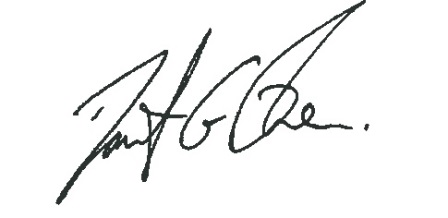 David OwenReview Officer reviews@lgbce.org.uk0330 500 1277